RAUMGESUCH  LUKAS			gültig ab SEPTEMBER 2020Kurzbeschrieb Anlass/Programm:	Bitte einsenden an: Reformierte Kirche Stadt Luzern, Sekretariat, Morgartenstrasse 16, 6003 Luzern	oder direkt als Anhang an E-Mail: reservation.stadtluzern@reflu.chGesuch NummerOrganisatorArt des Anlasses Name Verantwortliche/rAdresseTelefon E-MailPers. ca.  DatumZeit von  bis  UhrEinrichtenProbenAufräumenDatumDatumDatumZeit von  bis  UhrZeit von  bis  UhrZeit von  bis  UhrDatumDie allgemeinen Bedingungen wurden gelesen und akzeptiert. Der Mietvertrag wird erst mit der Bestätigung durch die Raumkommission rechtskräftigUnterschrift Mieter/inLukaskirche und GemeindezentrumMorgartenstrasse 16, 6003 LuzernTarif ATarif ATarif B Tarif B Tarif C Tarif C AuswahlLukaskirche und GemeindezentrumMorgartenstrasse 16, 6003 LuzernCHF* CHF* CHF* CHF* CHF* CHF* AuswahlRÄUME                                          TagTA 1/2TA1/1TB 1/2TB 1/1TC 1/2TC 1/1KIRCHE   (max. 500 Plätze: Schiff 227; Empore 223)940  1’700      650 1’150 00GEMEINDEZENTRUMGEMEINDEZENTRUMGEMEINDEZENTRUMGEMEINDEZENTRUMGEMEINDEZENTRUMGEMEINDEZENTRUMGEMEINDEZENTRUMGEMEINDEZENTRUMLUKASSAAL  (299 Pers.)500      900      330       600 0      0 ZWINGLISAAL  (40 Pers.)150      260      100       180 0        0 LUKASTREFF  (13 Pers.)60      100        40         70 0        0 ANNA REINHART SÄLI  (24 Pers.) 90      160 60      110 0        0 CAFETERIA „ZWITSCHERBAR“*1302209015000KÜCHE170      300      110       200 0      0 Vorbereitung am Vorabend (zusätzlich 1/2 Tag)Raumtarif ½ TRaumtarif ½ TRaumtarif ½ TRaumtarif ½ TRaumtarif ½ TRaumtarif ½ TZusatzgeräte (Flipchart, WLAN, inkl.)T 1/2Tarif  A + BT 1/1Tarif  A + BTarif CBeamer inkl. Leinwand50.00100.00                   0 Laptop 30.0060.000Moderationskoffer25.0050.000Bistrotische  (8)pro Stück10.0020.000Mobile Stellwand (6)pro Stück5.0010.000Flügel ohne Extrastimmung70.00140.000Veranstaltungstechnik Audioalles inkl.200.00400.000Nummerierte Sitzplätze200.00400.000DIENSTLEISTUNGSTARIFECHFTarif  A + BCHF Tarif C Halbtagespauschale Tagespauschalebis 4 h über 4 h – max 8 h= Tagespauschale220.00440.00110.00220.00Zusätzliche Dienstleistungen pro Stunde/Person (ab 9. Stunde)Stunden Ansatz                           55.0055.00ab 1. Std.Ab 22 Uhr Nachtzuschlagab 22.00  pro Stunde75.0075.00LukassaalWasser pro Karaffe (Hahnenwasser)5.000LukassaalMineralwasser pro Liter9.000TARIFEMIETER/INNENTARIF AVolltarif Veranstalter, die Eintritt oder Gebühren verlangenTARIF BReduzierte Mietkosten100% SigristenpauschaleOrganisationen, Institutionen und Vereine mit gemeinnützigem, kulturellem od. sozialem Charakter, die nur eine Kollekte aufnehmen, aber keine fixen Eintrittspreise/Kursgelder verlangen oder anderweitig subventioniert werdenTARIF CKeine Mietkosten50 % SigristenpauschaleEv. Kirche Schweiz, Mitgliedkirchen EKS, reformierte Kirchgemeinden,  Kirchen und KG der Oekumene (kath., christkatholisch, orthodox), Freikirchen der Allianz, kirchliche Hilfswerke und kirchliche  StiftungenTARIF DKeine MietkostenKeine Sigristenpauschale(Für ständige Präsenz Sigristen, z.B. Service bei Apéros, werden CHF 55.—pro Stunde und Person in Rechnung gestellt).Interne Anlässe, ökum. Anlässe der reformierten TKG Stadt Luzern, Synodalrat und Geschäftsstelle Synodalrat LU, Kirchenvorstand und Kirchengutsverwaltung KG Luzern, Mitarbeitende TKG Stadt Luzern für nichtkommerzielle NutzungHINWEISEDie Zwitscherbar ist nur Montag bis Freitag ab 19 Uhr und am Samstag von 8-22 Uhr mietbar.Die Zwitscherbar ist nur Montag bis Freitag ab 19 Uhr und am Samstag von 8-22 Uhr mietbar.AUSNAHMENDie Kirchenpflege, vertreten durch den Zentrumsleiter, kann Ausnahmen bewilligen.Die Kirchenpflege, vertreten durch den Zentrumsleiter, kann Ausnahmen bewilligen.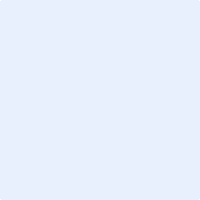 